Simple Ways to Take Care of What Is Really Important (Adapted from Richard Carlson’s Don’t Sweat the Small Stuff with Your Family)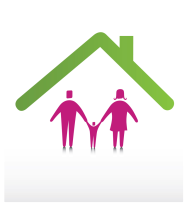 Set a positive emotional climate. Give yourself an extra ten minutes.Learn from kids as they live in the moment.Forgive your outbursts.Listen to Her (to Him).Make peace with bickering, it is part of the package of parenting.Don’t answer the phone.Think of taking care of your home like painting the bridge…a process.Keep your promises.Encourage boredom in your children…don’t feed the idea of constant activity.Allow white space on your calendar.Ask yourself, “What messages am I really sending to my children?”Expect it to spill.Make light of being overwhelmed.Never miss a chance to say, “I love you.”Develop your own reset buttons.Keep good company.Don’t put yourself down.Set a good example.Fill your home with evidence of love.Let “Them” (can be anyone) win an argument for a change.Keep a sane pace.Let go of your expectations.Separate work from everything else.Work on absolute acceptance of those you love most.Acknowledge the unique hardships of your family.Remember actions speak louder than words.Become less easily bothered.Schedule time for kindness.Have family meetings.Remember to show your appreciation.Put things in perspective.Take it as it comes.Attend to feelings first.Imagine that someone else is in the room watching you.Stop repeating the same mistakes.Recognize when someone doesn’t have an eye for something.Think in terms of:  my child, my teacher. Look for incremental improvement.Remind yourself frequently what children really want.Speak softly.Stay playful.Think of something you did right today.Remember, it’s the little things that will be remembered most.Be an example of peace.Embrace change.Remember, this too shall pass.Treat your family members as if this were the last time you were going to see them.